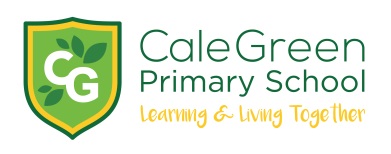 Thursday 12th October 2023Dear Parents and Carers,		Y3 / 4 – Learn to ride a bike with ‘BikeRight’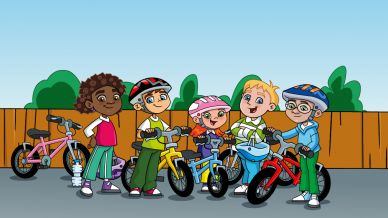 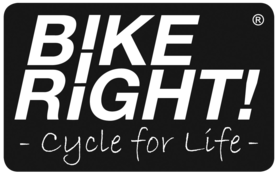 We are pleased to inform you that we have been offered a great opportunity for children to be taught to ride a bicycle by our friends at ‘BikeRight’.  The sessions will take place on Tuesday 31st October in the school playground.  Places are limited to 12 and the children will be taught in two groups of 6 by experienced tutors.  Bikes and helmets will be provided.  This offer is only open to children who are not yet able to cycle.  Please sign up on School Spider. Please do not hesitate to contact school for further questions schooladmin@calegreen.stockport.sch.uk Kind regards, 
Mrs HardingDeputy HeadY3 / 4 - Mësoni të ngasni një biçikletë me 'BikeRight'Kemi kënaqësinë t'ju informojmë se na është ofruar një mundësi e shkëlqyer që fëmijët të mësohen të ngasin biçikletën nga miqtë tanë në 'BikeRight'.Seancat do të zhvillohen të martën më 31 tetor në këndin e lojërave të shkollës.Vendet janë të kufizuara në 12 dhe fëmijët do të mësohen në dy grupe me nga 6 nga mësues me përvojë. Biçikleta dhe helmeta do të sigurohen.Kjo ofertë është e hapur vetëm për fëmijët që ende nuk janë në gjendje të çiklojnë.Ju lutemi regjistrohuni në School Spider. Ju lutemi mos hezitoni të kontaktoni shkollën për pyetje të mëtejshme schooladmin@calegreen.stockport.sch.ukY3 / 4 – Naucz się jeździć na rowerze z „BikeRight”Miło nam poinformować, że stworzyliśmy świetną okazję do nauki jazdy dzieci na rowerze przez naszych przyjaciół z „BikeRight”.Zajęcia odbędą się we wtorek 31 października na boisku szkolnym.Liczba miejsc ograniczona jest do 12 osób, a dzieci będą uczyć się w dwóch 6-osobowych grupach pod okiem doświadczonych instruktorów. Organizatorzy zapewnią rowery i kaski.Oferta ta skierowana jest wyłącznie do dzieci, które nie potrafią jeszcze jeździć na rowerze.Proszę zarejestrować się na School Spider. W przypadku dalszych pytań prosimy o kontakt ze szkołą schooladmin@calegreen.stockport.sch.ukY3 / 4 - 'ബൈക്ക് റൈറ്റ്' ഉപയോഗിച്ച് ബൈക്ക് ഓടിക്കാൻ പഠിക്കുക‘ബൈക്ക് റൈറ്റ്’ എന്ന സൈറ്റിലെ ഞങ്ങളുടെ സുഹൃത്തുക്കൾ കുട്ടികളെ സൈക്കിൾ ചവിട്ടാൻ പഠിപ്പിക്കുന്നതിനുള്ള മികച്ച അവസരം ഞങ്ങൾ വാഗ്ദാനം ചെയ്തിട്ടുണ്ടെന്ന് നിങ്ങളെ അറിയിക്കുന്നതിൽ ഞങ്ങൾക്ക് സന്തോഷമുണ്ട്.ഒക്ടോബർ 31 ചൊവ്വാഴ്ച സ്കൂൾ മൈതാനത്താണ് സെഷനുകൾ നടക്കുക.സ്ഥലങ്ങൾ 12 ആയി പരിമിതപ്പെടുത്തിയിരിക്കുന്നു, പരിചയസമ്പന്നരായ അധ്യാപകർ 6 പേരടങ്ങുന്ന രണ്ട് ഗ്രൂപ്പുകളായി കുട്ടികളെ പഠിപ്പിക്കും. ബൈക്കും ഹെൽമെറ്റും നൽകും.ഇതുവരെ സൈക്കിൾ ചവിട്ടാൻ കഴിയാത്ത കുട്ടികൾക്ക് മാത്രമേ ഈ ഓഫർ ലഭ്യമാകൂ.സ്കൂൾ സ്പൈഡറിൽ സൈൻ അപ്പ് ചെയ്യുക. കൂടുതൽ ചോദ്യങ്ങൾക്ക് സ്കൂളുമായി ബന്ധപ്പെടാൻ മടിക്കരുത് schooladmin@calegreen.stockport.sch.ukY3/4 - 'BikeRight' کے ساتھ موٹر سائیکل چلانا سیکھیںہمیں آپ کو یہ بتاتے ہوئے خوشی ہو رہی ہے کہ ہمیں 'BikeRight' پر ہمارے دوستوں کے ذریعے بچوں کو سائیکل چلانا سکھانے کا ایک بہترین موقع فراہم کیا گیا ہے۔یہ سیشن منگل 31 اکتوبر کو اسکول کے کھیل کے میدان میں ہوں گے۔جگہیں 12 تک محدود ہیں اور تجربہ کار ٹیوٹرز کے ذریعے بچوں کو 6 کے دو گروپس میں پڑھایا جائے گا۔ بائیک اور ہیلمٹ فراہم کیے جائیں گے۔یہ پیشکش صرف ان بچوں کے لیے ہے جو ابھی تک سائیکل چلانے کے قابل نہیں ہیں۔برائے مہربانی سکول اسپائیڈر پر سائن اپ کریں۔ براہ کرم مزید سوالات کے لیے اسکول سے رابطہ کرنے میں ہچکچاہٹ محسوس نہ کریں schooladmin@calegreen.stockport.sch.uk